О подготовке граждан к военнойслужбе в 2017-2018 учебном году 	    Во исполнение Федеральных Законов «Об обороне» от 31.05.1996 г. № 61-ФЗ, «О воинской обязанности и военной службе» от 28.03.1998 г. №  53-ФЗ, «Об образовании в Российской Федерации» от 29.12.2012 г. № 273-ФЗ, постановления Правительства Российской Федерации от 31.12.1999 г. № 1441  «Об утверждении положения о подготовке граждан Российской Федерации к военной службе», приказа Министра обороны РФ № 202 от 03.05.2001 г.  «Об утверждении инструкции о подготовке граждан Российской Федерации по военно-учетным специальностям солдат, матросов, сержантов и старшин в общественных объединениях и образовательных учреждениях начального профессионального и среднего профессионального образования»,  приказа Министра обороны РФ и Министра образования и науки РФ № 96/134 от 24.02.2010г. «Об утверждении инструкции об организации обучения граждан РФ начальным знаниям  в области обороны и их подготовки по основам военной службы в образовательных учреждениях начального профессионального и среднего профессионального образования и учебных пунктах» и в целях совершенствования подготовки граждан к военной службе  Исполнительный комитет Мамадышского муниципального района Республики Татарстан  п о с т а н о в л я е т:      1.  Утвердить (по согласованию):       -  план основных мероприятий по подготовке граждан к военной службе в Мамадышском  муниципальном районе на  2017-2018 учебный год (приложение №1);       - состав районной комиссии по контролю за подготовкой граждан к  военной службе и подготовки специалистов для Вооруженных Сил РФ (приложение № 2);       - дублирующий состав районной комиссии по контролю за подготовкой граждан к  военной службе и подготовки специалистов для Вооруженных Сил РФ (приложение №3).      2. Начальнику отдела  образования исполнительного комитета Мамадышского муниципального района:         -   принять необходимые меры, обеспечивающие полный  охват молодежи призывного и  допризывного возраста к подготовке к военной службе;        -  укомплектовать средние образовательные учреждения и учреждения начального профессионального образования Мамадышского муниципального района преподавателями основ военной службы из числа офицеров, пребывающих в запасе, имеющих высшее или среднее военное образование, а также выпускников военных кафедр педагогических образовательных учреждений высшего профессионального образования, обладающих необходимыми знаниями и высокими морально-деловыми качествами (по согласованию);                 -   во всех образовательных учреждениях района предметные  кабинеты по основам военной службы привести в строгое соответствие  приказа Министра обороны РФ и Министра образования и науки РФ № 96/134 от 24.02.2010г.;        -   активно использовать спортивные залы образовательных учреждений для проведения военно-патриотического воспитания молодежи  допризывного возраста.       3.   Рекомендовать военному комиссару Мамадышского района Республики Татарстан  Синкевичу А.В., директору    ГАПОУ  «Мамадышский политехнический колледж » Егорову Н.Н.:         - организовать подготовку граждан достигших возраста 17 лет, по военно-учетным специальностям для Вооруженных сил РФ в ГАПОУ  «Мамадышский политехнический колледж » по совмещенной программе обучения по специальности «водитель категории С» согласно заданию на подготовку специалистов военного комиссариата Республики Татарстан;          - обеспечить качественную подготовку учебно-материальной базы по программе подготовки специалистов и выполнение задания на подготовку граждан по военно-учетным специальностям для Вооруженных Сил РФ в 2017-2018 учебном году;        -  с целью накопления на воинском учете мобилизационных ресурсов рассмотреть возможность организации дополнительной подготовки граждан по дефицитным военно-учетным специальностям.       4.   Рекомендовать районной комиссии по контролю за подготовкой граждан к военной службе и подготовки специалистов для Вооруженных Сил РФ:          -  по получению задания на подготовку граждан по военно-учетным специальностям осуществить  отбор кандидатов из числа граждан достигших 17 летнего возраста  и организовать комплектование учебных групп  в полном объеме;        -   проводить анализ состояния подготовки  граждан к военной службе, определить мероприятия по обеспечению посещаемости занятий гражданами, по организации их размещения, питания и трудоустройству по полученной военно-учетной специальности;        -   осуществлять контроль за состоянием учебно-материальной базы образовательных учреждений, проводить инвентаризацию учебной техники и военного  имущества.          5.   Рекомендовать военному комиссару Мамадышского района Республики Татарстан Синкевичу А.В.:         -  при призыве на военную службу подготовленных специалистов предназначать по родам и видам войск  только с учетом полученной специальности;         -  оказывать  помощь органам здравоохранения в организации и проведении лечебно-оздоровительных мероприятий в отношении граждан, подлежащих призыву на военную службу;                  -  оказывать помощь  учебным заведениям в обеспечении и обновлении учебно-материальной базы по линии Министерства обороны РФ;          6.   Рекомендовать начальнику отдела образования исполнительного комитета Мамадышского муниципального района, начальнику отдела  по делам  молодежи и спорту исполнительного комитета Мамадышского муниципального района Галимханову Т.А., военному комиссару Мамадышского района Республики Татарстан Синкевичу А.В.:        -   совместно с общественными организациями усилить взаимодействие по вопросам военно - патриотического воспитания молодежи;       - проводить в образовательных учреждениях района военно-патриотическую игру «Зарница»;       -   совместно с общественными  объединениями организовать проведение военно-патриотического воспитания граждан в образовательных учреждениях основного общего образования, среднего общего образования, среднего специального образования, а также в военно-патриотических, молодежных и детских объединениях;       - способствовать созданию кадетских классов, в которых используются дополнительные образовательные программы, имеющие военную подготовку несовершеннолетних граждан;       - подготовить предложения по дополнительному финансированию мероприятий по подготовке граждан к военной службе и подать для рассмотрения при формировании;         7.  Рекомендовать руководителю ГУ «Центр занятости населения» Мамадышского муниципального района:       -   организовать подготовку по военно-учетным специальностям граждан, из числа временно  не работающих призывников, признанных в установленном порядке безработными;         8.   Рекомендовать Главному врачу ГАУЗ «Мамадышская ЦРБ» Хазиеву Д.Ф.:         -  организовать проведение медицинского освидетельствования,   профилактических медицинских осмотров,  лечение,  диспансерное наблюдение за физическим развитием граждан до их первоначальной   постановки на воинский учет и после ее проведения, а также после признания граждан при  призыве на военную службу временно не годные к военной службе.         9.    Руководителю финансово-бюджетной палаты Сергееву А.М.:         -    предусмотреть в бюджете района  на  2018 год  финансирование мероприятий  для обеспечения учебного процесса получения гражданами начальных знаний в области обороны, оборудования классов и создания учебно-материальной базы учебных центров.   10.Сектору по  связям с общественностью и СМИ общего отдела Исполнительного комитета муниципального района разместить настоящее постановление на официальном портале правовой информации Республики Татарстан и на официальном сайте Мамадышского муниципального района.         11.  Контроль за выполнением настоящего постановления оставляю за собой.     Руководитель                                                                          И.Фаттахов                                                                                                                                                                   Приложение   № 1                                                                                                                    к постановлению                                                                                                                 Исполнительного комитета                                                                                                                  муниципального района                                                                                                               №_1029 от «05»09 2017г.Планосновных мероприятий по подготовке граждан к военнойслужбе в Мамадышском муниципальном районе на 2017-2018 учебный годУправляющий делами                                                                               П.А.Смирнов                                                                                                     Приложение   № 2                                                                                 к постановлению                                                                                                  исполнительного комитета                                                                                             муниципального района                                                                                                №_1029 от  «05»09  2017г.СОСТАВрайонной комиссии по контролю за подготовкой граждан к военной службе и подготовки специалистов для Вооруженных Сил Российской Федерации Председатель комиссии:Синкевич А.В.                          Военный комиссар Мамадышского района Республики ТатарстанЧлены комиссии:Габдрахманов И.Н.                   Начальник МКУ «Отдел образования»                                                        Исполнительного комитета Мамадышского                                                     муниципального районаЕгоров Н.Н.                            Директор ГАПОУ  «Мамадышский                                                 политехнический колледж»Галимханов Т.А.                    Начальник  МУ «Отдел по делам молодежи и                                                    спорту» Исполнительного  комитета 					Мамадышского муниципального  районаТалипова Г.В.                           Председатель Совета ветеранов войны и трудаУправляющий делами                                                                               П.А.Смирнов                                                                                                         Приложение №3                                                                                         к постановлению                                                                                                          исполнительного комитета                                                                                                     муниципального района                                                                                                         №_1029 от «05»09  2017г.ДУБЛИРУЮЩИЙ СОСТАВрайонной комиссии по контролю за подготовкой граждан к военной службе и подготовки специалистов для Вооруженных Сил Российской Федерации Председатель комиссии:Гуня О.В.                         Начальник (отделения подготовки  и  призыва граждан                                                              на военную службу) ВК  Мамадышского района РТ Члены комиссии:Габитова Л.Г.                   Ведущий специалист отдела образования   Исполни-                                          тельного комитета Мамадышского  муниципального                                           районаСорокин Г.Н.                   Заместитель директора по учебно- производственной части ГАПОУ  «Мамадышский политехнический колледж »Кашапова Л.М.               специалист по работе с детьми МБУ ДПК «Мечта»Управляющий делами                                                                                     П.А.Смирнов                  ИСПОЛНИТЕЛЬНЫЙ КОМИТЕТ МАМАДЫШСКОГО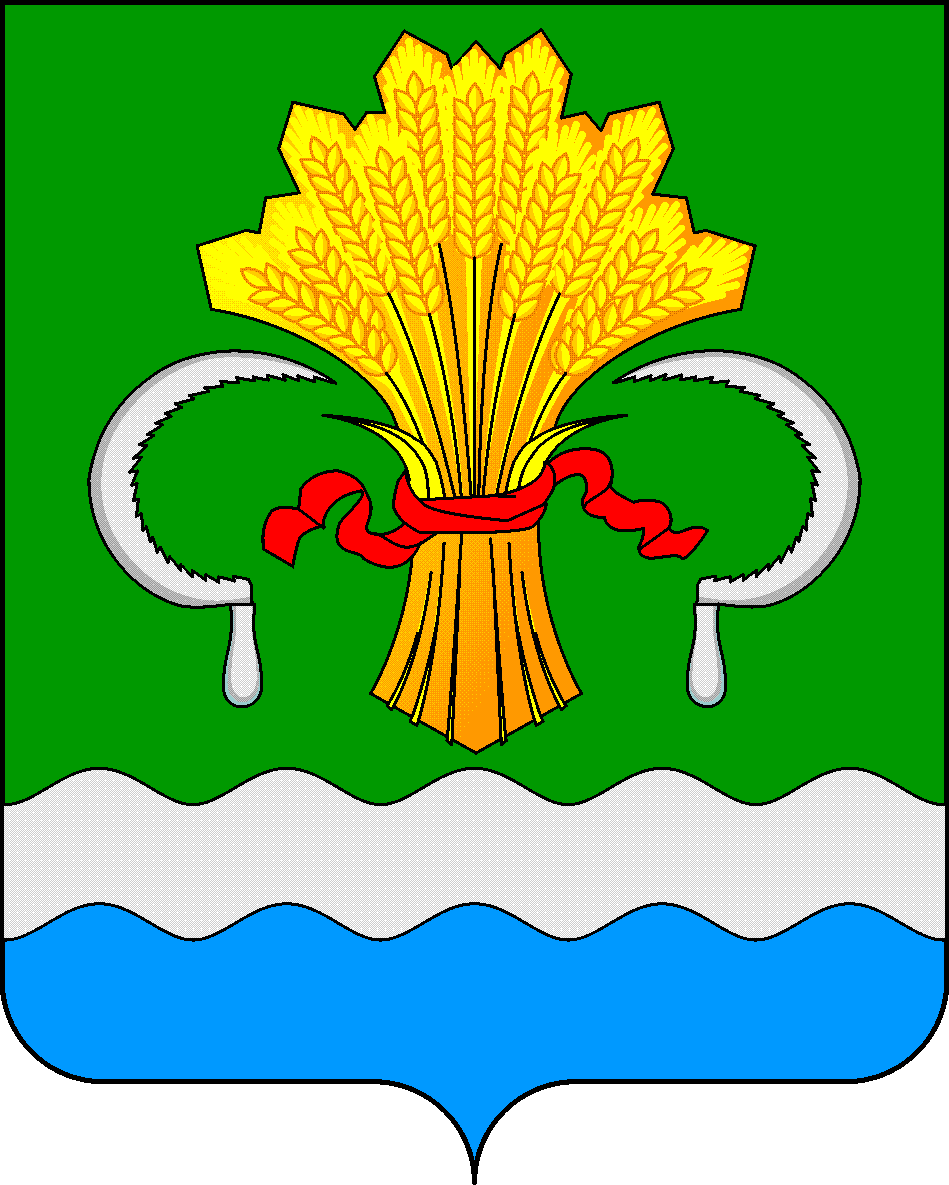  МУНИЦИПАЛЬНОГО РАЙОНА РЕСПУБЛИКИ ТАТАРСТАНул.М.Джалиля, д.23/33, г. Мамадыш, Республика Татарстан, 422190ТАТАРСТАН РЕСПУБЛИКАСЫНЫҢМАМАДЫШ МУНИЦИПАЛЬ РАЙОНЫНЫҢ БАШКАРМА КОМИТЕТЫМ.Җәлил ур, 23/33 й., Мамадыш ш., Татарстан Республикасы, 422190     Тел.: (85563) 3-15-00, 3-31-00, факс 3-22-21, e-mail: mamadysh.ikrayona@tatar.ru, www.mamadysh.tatarstan.ru     Тел.: (85563) 3-15-00, 3-31-00, факс 3-22-21, e-mail: mamadysh.ikrayona@tatar.ru, www.mamadysh.tatarstan.ru     Тел.: (85563) 3-15-00, 3-31-00, факс 3-22-21, e-mail: mamadysh.ikrayona@tatar.ru, www.mamadysh.tatarstan.ru    Постановление№  1029    Постановление№  1029                    Карарот « 05  »09    2017 г.№п/пМероприятияОтветственныйСрок исполненияСрок исполненияСрок исполненияОтметка об исполнении1. ОРГАНИЗАЦИОННЫЕ  МЕРОПРИЯТИЯ1. ОРГАНИЗАЦИОННЫЕ  МЕРОПРИЯТИЯ1. ОРГАНИЗАЦИОННЫЕ  МЕРОПРИЯТИЯ1. ОРГАНИЗАЦИОННЫЕ  МЕРОПРИЯТИЯ1. ОРГАНИЗАЦИОННЫЕ  МЕРОПРИЯТИЯ1. ОРГАНИЗАЦИОННЫЕ  МЕРОПРИЯТИЯ1. ОРГАНИЗАЦИОННЫЕ  МЕРОПРИЯТИЯ1Подведение итогов подготовки граждан к военной службе в 2016-2017 учебном году и определение задач на новый 2017-2018 учебный год на заседании призывной комиссии района.ВК Мамадышского района РТ,Отдел образования, Отделпо делам молодежи и спорту,Совет ветеранов войны и трудаОктябрь-декабрь 2017г.апрель-июнь 2018 г.Октябрь-декабрь 2017г.апрель-июнь 2018 г.Октябрь-декабрь 2017г.апрель-июнь 2018 г.2Проведение учебно-методического совещания руководителей всех заинтересованных организаций и учреждений по вопросам состояния подготовки граждан к военной службе за год и определение задач на новый учебный год.Отдел образования, ВК Мамадыского района РТ,Отдел по делам молодежи и спорту, Руководитель ГАПОУ  «Мамадышский политехнический колледж »АвгустСентябрь2017 г.АвгустСентябрь2017 г.АвгустСентябрь2017 г.3Разработка основных планирующих документов:а) проекта постановления руководителя исполнительного комитета Мамадышского муниципального района по вопросам подготовки граждан к военной службе и плана основных мероприятий;б) сметы финансирования для обеспечения программы по курсу основ военной службы с учащимися 10-11 классов и создания учебно-материальной базы учебных центров, программы обучения.в) проекта приказа военного комиссара Мамадышского района РТ «Об итогах подготовки граждан к военной службе в 2016-2017 учебном году и задачах на 2017-2018 учебный год.Отдел образования, ВК Мамадышского района РТ.Август2017 г.Август2017 г.Август2017 г.4Представление в  военный комиссариат Республики Татарстан проект постановления  подготовки граждан к военной службе с планом основных мероприятий.ВК Мамадышского района РТВ 10-ти дневный срок после принятия постановления.В 10-ти дневный срок после принятия постановления.В 10-ти дневный срок после принятия постановления.5Обобщение опыта работы по вопросам подготовки граждан к военной службеВК Мамадышского района РТ, Отдел образования, Отдел по делам  молодежи и спорту,Руководитель ГАПОУ  «Мамадышский политехнический колледж »Сентябрь 2017г. - май 2018г.Сентябрь 2017г. - май 2018г.Сентябрь 2017г. - май 2018г.2. ПОЛУЧЕНИЕ НАЧАЛЬНЫХ ЗНАНИЙ В ОБЛАСТИ ОБОРОНЫ2. ПОЛУЧЕНИЕ НАЧАЛЬНЫХ ЗНАНИЙ В ОБЛАСТИ ОБОРОНЫ2. ПОЛУЧЕНИЕ НАЧАЛЬНЫХ ЗНАНИЙ В ОБЛАСТИ ОБОРОНЫ2. ПОЛУЧЕНИЕ НАЧАЛЬНЫХ ЗНАНИЙ В ОБЛАСТИ ОБОРОНЫ2. ПОЛУЧЕНИЕ НАЧАЛЬНЫХ ЗНАНИЙ В ОБЛАСТИ ОБОРОНЫ2. ПОЛУЧЕНИЕ НАЧАЛЬНЫХ ЗНАНИЙ В ОБЛАСТИ ОБОРОНЫ2. ПОЛУЧЕНИЕ НАЧАЛЬНЫХ ЗНАНИЙ В ОБЛАСТИ ОБОРОНЫ1Осуществление контроля за комплектованием общеобразовательных учреждений преподавателями курса «Основы безопасности жизнедеятельности» (по согласованию)ВК Мамадышского района РТ, Отдел образования.ПостоянноПостоянно2Организация  и проведение учебно-методических сборов с преподавателями курса «Основы безопасности жизнедеятельности»Отдел образования ВК Мамадышского района РТ В течение 2017-2018учебного годаВ течение 2017-2018учебного года3Оказание помощи образовательным учреждениям в обеспечении учебными и наглядными пособиями для преподавания курса «Основы безопасности жизнедеятельности»ВК Мамадышского района РТ, Отдел образованияВ течение 2017-2018 учебного годаВ течение 2017-2018 учебного года4Осуществление контроля за получением гражданами начальных знаний в области обороны и приобретением ими в образовательных учреждениях навыков по гражданской обороне.Отдел образования. ВК Мамадышского района РТ Руководитель ГАПОУ  «Мамадышский политехнический колледж »В течение 2016-2017 учебного годаВ течение 2016-2017 учебного года3. ПОДГОТОВКА ГРАЖДАН ПО ОСНОВАМ ВОЕННОЙ СЛУЖБЫ3. ПОДГОТОВКА ГРАЖДАН ПО ОСНОВАМ ВОЕННОЙ СЛУЖБЫ3. ПОДГОТОВКА ГРАЖДАН ПО ОСНОВАМ ВОЕННОЙ СЛУЖБЫ3. ПОДГОТОВКА ГРАЖДАН ПО ОСНОВАМ ВОЕННОЙ СЛУЖБЫ3. ПОДГОТОВКА ГРАЖДАН ПО ОСНОВАМ ВОЕННОЙ СЛУЖБЫ3. ПОДГОТОВКА ГРАЖДАН ПО ОСНОВАМ ВОЕННОЙ СЛУЖБЫ3. ПОДГОТОВКА ГРАЖДАН ПО ОСНОВАМ ВОЕННОЙ СЛУЖБЫ1Проведение заседания нештатного методического совета по проведению учебно-методической работы с преподавателями организаторами «Основы безопасности жизнедеятельности», курса «Основы военной службы».Отдел образования ВК Мамадышского района РТВ течение 2017-2018учебного годаВ течение 2017-2018учебного года2Укомплектование образовательных учреждений преподавателями курса «Основы военной службы» Отдел образования, ВК Мамадышского района РТВ течение 2017-2018 учебного годаВ течение 2017-2018 учебного года3Проведение трехдневных учебно-методических сборов с преподавателями- организаторами ОБЖ, курса «Основы военной службы»ВК Мамадышского района РТ, Отдел образованияавгуст2017 г.август2017 г.4Оборудование предметных классов для подготовки граждан к военной службе, приобретение видеоматериалов и наглядных пособий  по разделам программы подготовки граждан по основам военной службы.Отдел образования, ВК Мамадышского района РТ До01.04.2018г.До 01.10.2018г.До01.04.2018г.До 01.10.2018г.5Проведение конкурсов в образовательных учреждениях:-на лучший предметный кабинет по курсу «Основы военной службы»;-на лучшую учебно-материальную базу по основам военной службы.Отдел образования , ВК Мамадышского района РТДо 30.04.2018гДо 30.04.2018г6Проведение пятидневных учебных сборов по основам военной службы с учащимися  10 классов образовательных организаций и предвыпускных курсов организаций среднего профессионального образования.Отдел образования,Руководитель ГАПОУ  «Мамадышский политехнический колледж »,ВК Мамадышского района РТМай 2018г.Май 2018г.4. ВОЕННО-ПАТРИОТИЧЕСКОЕ ВОСПИТАНИЕ ГРАЖДАН4. ВОЕННО-ПАТРИОТИЧЕСКОЕ ВОСПИТАНИЕ ГРАЖДАН4. ВОЕННО-ПАТРИОТИЧЕСКОЕ ВОСПИТАНИЕ ГРАЖДАН4. ВОЕННО-ПАТРИОТИЧЕСКОЕ ВОСПИТАНИЕ ГРАЖДАН4. ВОЕННО-ПАТРИОТИЧЕСКОЕ ВОСПИТАНИЕ ГРАЖДАН4. ВОЕННО-ПАТРИОТИЧЕСКОЕ ВОСПИТАНИЕ ГРАЖДАН4. ВОЕННО-ПАТРИОТИЧЕСКОЕ ВОСПИТАНИЕ ГРАЖДАН1Формирование и совершенствование юнармейского движения в муниципальном районе. Отдел образования, ГАПОУ  «Мамадышский политехнический колледж »,ВК Мамадышского района РТ. Постоянно2Расширение шефских связей  образовательных учреждений с воинскими частями и военными образовательными учреждениями для оказания практической помощи в организации и проведении военно-патриотического воспитания и подготовки граждан к военной службе.Исполнитель-ный комитет, ВК Мамадышского района РТВ течение 2017-2018 учебного года3Проведение в образовательных учреждениях уроков мужества, внеклассные мероприятия, посвященные истории Отечества.Отдел образования,ВК Мамадышского района РТВ течение 2017-2018 учебного года4Обеспечение участия на днях открытых дверей военных образовательных учреждениях молодежи призывного возраста, желающих избрать военные профессии.Проведение лекций по военной ориентации граждан, поступление в ВВУЗ МО РФ.ВК Мамадышского района РТ, Отдел образованияПо согласованию5Проведение месячника оборонно-массовой и спортивной работы, посвященные Дню защитника Отечества и Дню Победы.Отдел образования, отдел по делам молодежи и спортуГАПОУ  «Мамадышский политехнический колледж »Февраль-май 2018г.6Проведение социально-патриотической акции «День призывника».Исполнительный комитет Мамадышского муниципального района, ВК Мамадышского района РТ, Отдел образования, Руководитель ГАПОУ  «Мамадышский политехнический колледж »Октябрь 2017 г.Май 2018 г.7Проведение районных соревнований по военно-прикладным видам спорта среди граждан, подлежащих очередному призыву в ВС РФ.Отдел по делам молодежи и спорту, ВК Мамадышского района РТ,Отдел образования,ГАПОУ  «Мамадышский политехнический колледж »В течение 2017-2018 учебного года.8Организация проведения военно-патриотической игры «Зарница» в образовательных учреждениях района.Отдел образования, ВК Мамадышского района РТ.Февраль-май 2018 г.5. ПОДГОТОВКА ГРАЖДАН ПО ВОЕННО-УЧЕТНЫМ СПЕЦИАЛЬНОСТЯМ5. ПОДГОТОВКА ГРАЖДАН ПО ВОЕННО-УЧЕТНЫМ СПЕЦИАЛЬНОСТЯМ5. ПОДГОТОВКА ГРАЖДАН ПО ВОЕННО-УЧЕТНЫМ СПЕЦИАЛЬНОСТЯМ5. ПОДГОТОВКА ГРАЖДАН ПО ВОЕННО-УЧЕТНЫМ СПЕЦИАЛЬНОСТЯМ5. ПОДГОТОВКА ГРАЖДАН ПО ВОЕННО-УЧЕТНЫМ СПЕЦИАЛЬНОСТЯМ5. ПОДГОТОВКА ГРАЖДАН ПО ВОЕННО-УЧЕТНЫМ СПЕЦИАЛЬНОСТЯМ5. ПОДГОТОВКА ГРАЖДАН ПО ВОЕННО-УЧЕТНЫМ СПЕЦИАЛЬНОСТЯМ1Организация подготовки граждан по ВУС для ВС РФ из числа неработающих призывников.ГУ «Центр занятости населения», ГАПОУ  «Мамадышский политехнический колледж »,ВК Мамадышского района РТ В течение 2017-2018 учебного года2Отбор граждан, подлежащих призыву на военную службу для направления их на подготовку по военно-учетным специальностям и комплектование учебных групп. в ГАПОУ  «Мамадышский политехнический колледж », организации ДОСААФ РТ.ВК Мамадышского района РТ,ГАПОУ  «Мамадышский политехнический колледж »В течение 2017-2018 учебного года6. МЕДИЦИНСКОЕ ОСВИДЕТЕЛЬСТВОВАНИЕ И  МЕДИЦИНСКОЕ ОБСЛЕДОВАНИЕ6. МЕДИЦИНСКОЕ ОСВИДЕТЕЛЬСТВОВАНИЕ И  МЕДИЦИНСКОЕ ОБСЛЕДОВАНИЕ6. МЕДИЦИНСКОЕ ОСВИДЕТЕЛЬСТВОВАНИЕ И  МЕДИЦИНСКОЕ ОБСЛЕДОВАНИЕ6. МЕДИЦИНСКОЕ ОСВИДЕТЕЛЬСТВОВАНИЕ И  МЕДИЦИНСКОЕ ОБСЛЕДОВАНИЕ6. МЕДИЦИНСКОЕ ОСВИДЕТЕЛЬСТВОВАНИЕ И  МЕДИЦИНСКОЕ ОБСЛЕДОВАНИЕ6. МЕДИЦИНСКОЕ ОСВИДЕТЕЛЬСТВОВАНИЕ И  МЕДИЦИНСКОЕ ОБСЛЕДОВАНИЕ6. МЕДИЦИНСКОЕ ОСВИДЕТЕЛЬСТВОВАНИЕ И  МЕДИЦИНСКОЕ ОБСЛЕДОВАНИЕ1Проведение инструкторско-методического сбора с врачами-специалистами Мамадышской ЦРБ участвующих в медицинском освидетельствовании граждан.ВК Мамадышского района РТ,Центральная районная больница.октябрь 2017г.март 2018г.2Организация проведения медицинского освидетельствования и обследование граждан при первоначальной постановке на воинский учет, до их призыва на военную службу с осуществлением контроля своевременности его   завершения.ВК Мамадышского района РТ, Центральная районная больница.до 30.12.2017г.01.04.-30.08.2018г.3Организация проведения медицинского освидетельствования и обследования граждан при призыве на военную службу.ВК Мамадышского района РТ, Центральная районная больница.до 30.12.2017.01.04-15.07.2018г.4Организация и проведение медицинского освидетельствования  граждан, при направлении  для  подготовки по военно-учетной специальности в организации (ДОСААФ) РТ, ГАПОУ  «Мамадышский политехнический колледж »,Для поступления кандидатов в ВВУЗ МО РФ.ВК Мамадышского района РТ,Центральная районная больница,ГАПОУ  «Мамадышский политехнический колледж »В течение 2017-2018 учебного года7.ЛЕЧЕБНО-ОЗДОРОВИТЕЛЬНАЯ РАБОТА7.ЛЕЧЕБНО-ОЗДОРОВИТЕЛЬНАЯ РАБОТА7.ЛЕЧЕБНО-ОЗДОРОВИТЕЛЬНАЯ РАБОТА7.ЛЕЧЕБНО-ОЗДОРОВИТЕЛЬНАЯ РАБОТА7.ЛЕЧЕБНО-ОЗДОРОВИТЕЛЬНАЯ РАБОТА7.ЛЕЧЕБНО-ОЗДОРОВИТЕЛЬНАЯ РАБОТА7.ЛЕЧЕБНО-ОЗДОРОВИТЕЛЬНАЯ РАБОТА1Проведение лечебно-оздоровительных мероприятий с гражданами 2001г.р., включенных в списки №1,2,3 по результатам первоначальной постановки их на воинский учет, а так же признанными временно негодными по итогам призыва на военную службу.Центральная районная больница, ВК Мамадышского района РТВ течение 2017-2018 учебного года2Проведение профилактических медицинских осмотров юношей  15-16 лет (2003-2004 г.р.) до их первоначальной постановки на воинский учет.  Центральная районная больницаапрель-май 2018г.3Проведение лечебно-оздоровительных мероприятий с гражданами призывного возраста, которые имеют отклонения в состоянии здоровья по результатам профилактических медицинских осмотров.Центральная районная больницаВ течение 2017-2018 учебного года4Сбор и обобщение сведений о призывниках, состоящих на учете в наркологических диспансерах.ВК Мамадышского района РТ, Мамадышская ЦРБСентябрь 2017г.Март2018г.5Разработка методики по внедрению современных методов выявления призывников, злоупотребляющих наркотическими средствами и психотропными веществами в работе призывных комиссий в целях недопущения призыва их на военную службу в Вооруженные Силы Российской Федерации.Центральная районная больница, ВК Мамадышского района РТВ течение 2017-2018 учебного года6Организация отдыха, оздоровления детей и подростков в лечебно-оздоровительных и оборонно-спортивных оздоровительных лагерях.Отдел по делам молодежи и спорту.Отдел образования.Июнь-август2018г.8. ДОБРОВОЛЬНАЯ ПОДГОТОВКА ГРАЖДАН К ВОЕННОЙ СЛУЖБЕ8. ДОБРОВОЛЬНАЯ ПОДГОТОВКА ГРАЖДАН К ВОЕННОЙ СЛУЖБЕ8. ДОБРОВОЛЬНАЯ ПОДГОТОВКА ГРАЖДАН К ВОЕННОЙ СЛУЖБЕ8. ДОБРОВОЛЬНАЯ ПОДГОТОВКА ГРАЖДАН К ВОЕННОЙ СЛУЖБЕ8. ДОБРОВОЛЬНАЯ ПОДГОТОВКА ГРАЖДАН К ВОЕННОЙ СЛУЖБЕ8. ДОБРОВОЛЬНАЯ ПОДГОТОВКА ГРАЖДАН К ВОЕННОЙ СЛУЖБЕ8. ДОБРОВОЛЬНАЯ ПОДГОТОВКА ГРАЖДАН К ВОЕННОЙ СЛУЖБЕ1Организация работы клубов, секций, кружков по военно-прикладным видам спорта.Отдел по делам молодежи и спорту, Отдел образования,ВК Мамадышского района РТ.В течение 2017-2018 учебного года2Набор кандидатов в военные училища МО РФВК Мамадышского района РТ, Отдел образования.февраль-июль 2018г.3Организация отбора офицеров запаса на должности преподавателей курса «Основ военной службы» из числа выпускников высших учебных заведений.ВК Мамадышского района РТ, Отдел образованияВ течение 2017-2018 учебного года9. ЗАНЯТИЯ ПО ВОЕННО-ПРИКЛАДНЫМ ВИДАМ СПОРТА9. ЗАНЯТИЯ ПО ВОЕННО-ПРИКЛАДНЫМ ВИДАМ СПОРТА9. ЗАНЯТИЯ ПО ВОЕННО-ПРИКЛАДНЫМ ВИДАМ СПОРТА9. ЗАНЯТИЯ ПО ВОЕННО-ПРИКЛАДНЫМ ВИДАМ СПОРТА9. ЗАНЯТИЯ ПО ВОЕННО-ПРИКЛАДНЫМ ВИДАМ СПОРТА9. ЗАНЯТИЯ ПО ВОЕННО-ПРИКЛАДНЫМ ВИДАМ СПОРТА9. ЗАНЯТИЯ ПО ВОЕННО-ПРИКЛАДНЫМ ВИДАМ СПОРТА1Оказание методической помощи образовательным учреждениям общественным объединениям в организации и проведении соревнований  по военно-прикладным видам спорта.ВК Мамадышского района РТ, Отдел по делам молодежи и спорту, Отдел образованияВ течение 2017-2018 учебного года2Организация и проведение соревнований в районе среди спортивных клубов и секций по военно-прикладным видам спорта.Отдел образования, ОДМС,  ВК Мамадышского района РТСентябрь-октябрь2017 г. Февраль-май2018г.10. КОНТРОЛЬ И ОКАЗАНИЕ ПОМОЩИ10. КОНТРОЛЬ И ОКАЗАНИЕ ПОМОЩИ10. КОНТРОЛЬ И ОКАЗАНИЕ ПОМОЩИ10. КОНТРОЛЬ И ОКАЗАНИЕ ПОМОЩИ10. КОНТРОЛЬ И ОКАЗАНИЕ ПОМОЩИ10. КОНТРОЛЬ И ОКАЗАНИЕ ПОМОЩИ10. КОНТРОЛЬ И ОКАЗАНИЕ ПОМОЩИ1Контроль за ходом комплектования учебных групп и проведением выпускных экзаменов в (ДОСААФ) РТ, ГАПОУ «Мамадышский Политехнический колледж №87»ВК Мамадышского района РТ,ГАПОУ  «Мамадышский политехнический колледж »В течение 2017-2018 учебного года2Проверка состояния подготовки граждан к военной службе в образовательных учреждениях Мамадышского муниципального района.Комиссия по контролю за подготовкой граждан к военной службе Мамадышского муниципального района.В течение 2017-2018 учебного года3.Ведение учета клубов патриотической направленности, находящихся на территории муниципального района.Отдел по делам молодежи и спорту.постоянно